SUMMER COACHING COURSE NOMINATION FORM(Players moving from yrs 11 to 12 and from yrs 12 to 13)The 2014 Summer Coaching Course will be held at Repton School, Derbyshire, from Monday 18 until Friday 22 August 2014.  Nominations of players for this course can only be made upon completion of this form which should then be submitted via the County Secretary to the ESFA Office, by 23 MAY 2014.  Selected players will be notified by mid June.    Player DetailsName:		Home Address:	Post Code:	Home tel:	Mobile:Date of Birth:	Email address:	Preferred Position : (List 1,2,3.)Nominated by_____________________________________________________________________________                           (Print Name and Appointment, i.e. Secretary or Team Manager)County Association  _________________________________Before sending this form it is very important to check with the player that all the above information is correct and that the player has confirmed his availability to take part in the course on 18 – 22 August 2014.John A Read, Chief Executive, English Schools FA,,   ,  ST18 0WPTel   01785 785970	Email:  admin@esfa.co.uk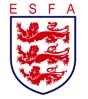 ENGLISH SCHOOLS’ FOOTBALL ASSOCIATIONGKLBRBCBSWLMFCMFRMFRWCFLW